CAMERON PARK COMMUNITY SERVICES DISTRICT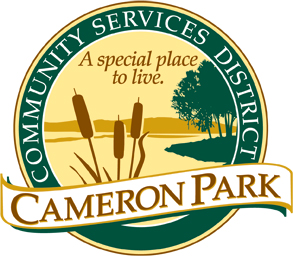 2502 Country Club DriveCameron Park, CA 95682(530) 677-2231 Phone(530) 677-2201 Faxwww.cameronpark.orgCONFORMED AGENDARegular Board of Directors Meetings are heldThird Wednesday of the MonthBoard of DirectorsStrategic Plan WorkshopWednesday, January 13, 2021	6:30 p.m.TELECONFERENCE ZOOM MEETINGhttps://us02web.zoom.us/j/84536523106Meeting ID: 845 3652 3106(Teleconference/Electronic Meeting Protocols are attached)Board MembersEric AistonFelicity CarlsonSidney BazettMonique ScobeyEllie WootenPresidentVice PresidentBoard MemberBoard MemberBoard MemberCALL TO ORDER – 6:32pmRoll Call – EA/FC/SB/MS/EWPledge of AllegiancePublic testimony will be received on each agenda item as it is called. Principal party on each side of an issue is allocated 10 minutes to speak, individual comments are limited to 3 minutes except with the consent of the Board; individuals shall be allowed to speak on an item only once. Members of the audience are asked to volunteer their name before addressing the Board. The Board reserves the right to waive said rules by a majority vote.ADOPTION OF THE AGENDA The Board will make any necessary additions, deletions, or corrections to the Agenda and motion to adopt the Agenda.Adopt the AgendaMotion to adopt the Agenda.MS/SB  – Motion PassedAyes – EA, FC, SB, MS, EW Noes – NoneAbsent – None			Abstain – NoneOPEN FORUM FOR NON-AGENDA ITEMSMembers of the public may speak on any item not on the agenda that falls within the jurisdiction of the Board of Directors.GENERAL BUSINESS  For purposes of the Brown Act §54954.2 (a), items below provide a brief description of each item of business to be transacted or discussed. Recommendations of the staff, as shown, do not prevent the Board from taking other action.Workshop – Five Year Strategic Plan-       Interactive Slide Show run by Brent Ives with BHI ConsultingBOARD INFORMATION ITEMSAt this time, the Board and staff are provided the opportunity to speak on various issues. Direction by the President may be given; however, no action may be taken unless the Board agrees to include the matter on a subsequent agenda.  General Matters to/from Board Members and StaffJR – The District was notified by Chief Moranz of vaccination opportunities for some District Staff and Parks staff has accepted, if/when more opportunities arise the next to be offered a vaccination will be Lifeguards.FC – Please continue to be vigilant when you are outside your homes; wear a mask, wash your hands and maintain social distancing.EW – Nothing to addSB – Got the chance to see the Placer Food Bank (COVID friendly) Event in action last Thursday, very impressive!MS – Signed up through the county website to get on the list for vaccinationsEA – Announced the New Community Committee Members for the CC&R and ARC Committees, we had a lot of interest from the community; which is fantastic.CC&R Committee Welcomes Bob DuttaPatricia RiveraKelly KantolaARC Committee WelcomesBrennan OverstreetKathy MarkanKathryn GilfillanAlternate – Robert ReidADJOURNMENT – 8:21pmPlease contact the District office at (530) 677-2231 or admin@cameronpark.org if you require public documents in alternate formats or accommodation during public meetings. For the public’s information, we are taking email requests at admin@cameronpark.org for future notification of Cameron Park Community Services District meetings.